ՈՐՈՇՈՒՄ N 90-Ա
12 ՀՈԿՏԵՄԲԵՐԻ 2017թ.ՀԱՄԱՅՆՔԱՅԻՆ  ՍԵՓԱԿԱՆՈՒԹՅՈՒՆ  ՀԱՆԴԻՍԱՑՈՂ,  ԱՐՓԻԿ ԹԱՂԱՄԱՍԻ ԹԻՎ  17/2 ՀԱՍՑԵՈՒՄ ԳՏՆՎՈՂ ԲՆԱԿԱՎԱՅՐԵՐԻ ՆՊԱՏԱԿԱՅԻՆ ՆՇԱՆԱԿՈՒԹՅԱՆ ԲՆԱԿԵԼԻ  ԿԱՌՈՒՑԱՊԱՏՄԱՆ ԳՈՐԾԱՌՆԱԿԱՆ  ՆՇԱՆԱԿՈՒԹՅԱՆ 0.03 ՀԱ ՀՈՂԱՄԱՍԸ  ԲՆԱԿԵԼԻ  ԿԱՌՈՒՑԱՊԱՏՄԱՆ ՆՊԱՏԱԿՈՎ ԱՃՈՒՐԴՈՎ ՎԱՃԱՌԵԼՈՒ ՄԱՍԻՆՂեկավարվելով «Տեղական ինքնակառավարման մասին» Հայաստանի Հանրապետության օրենքի 18-րդ հոդվածի 1-ին մասի 21)-րդ կետով, համաձայն Հայաստանի Հանրապետության Հողային օրենսգրքի 67-րդ հոդվածի, Հայաստանի Հանրապետության կառավարության 2006 թվականի նոյեմբերի 30-ի «Հայաստանի Հանրապետության Սյունիքի մարզի Կապանի քաղաքային համայնքի (բնակավայրի) գլխավոր հատակագիծը հաստատելու մասին» թիվ 1729-Ն, 2006 թվականի ապրիլի 20-ի «Հայաստանի Հանրապետության Սյունիքի մարզի Կապանի քաղաքային համայնքի վարչական սահմանների նկարագիրը հաստատելու և Կապանի քաղաքային համայնքի վարչական սահմաններում գտնվող` պետական սեփականություն հանդիսացող հողամասերն անհատույց սեփականության իրավունքով համայնքին փոխանցելու մասին» թիվ 723-Ն, Կապան համայնքի ավագանու 2012 թվականի դեկտեմբերի 13-ի «Համայնքի սեփականություն համարվող հողամասերը հրապարակային սակարկություններով /աճուրդով/ օտարելու մեկնարկային գին սահմանելու մասին»  թիվ 93-Ն որոշումների   և հաշվի առնելով համայնքի  ղեկավարի  առաջարկությունը, որոշման նախագծի քվեարկության   9  կողմ,    0  դեմ,    0  ձեռնպահ արդյունքներով,  համայնքի ավագանին             ո ր ո շ ու մ  է.1.Համայնքային սեփականություն հանդիսացող /անշարժ գույքի նկատմամբ իրավունքների պետական գրանցման թիվ 12102017-09-0022 վկայական/, Արփիկ թաղամասի  թիվ 17/2 հասցեում գտնվող բնակավայրերի նպատակային նշանակության բնակելի կառուցապատման  գործառնական նշանակության 0.03 հա հողամասը  /ծածկագիր 09-001-0391-0011/ բնակելի կառուցապատման նպատակով (բնակելի տուն կառուցելու) աճուրդով վաճառել` մեկնարկային գին սահմանելով  255000,0 /երկու հարյուր հիսունհինգ հազար/ դրամ: 2. Համայնքի ղեկավարին՝ սույն որոշումից բխող գործառույթներն իրականացնել օրենսդրությամբ սահմանված կարգով:Կողմ (9)`	ԲԱԴԱԼՅԱՆ ԱԻԴԱ				ՄԱՐՏԻՐՈՍՅԱՆ ԷԴԳԱՐԴԱՆԻԵԼՅԱՆ ՎԱՀԵ				ՄԵԼԻՔՅԱՆ ՄՈՒՐԱԴԴԱՎԹՅԱՆ ՍՊԱՐՏԱԿ				ՄՈՎՍԻՍՅԱՆ ԺԱՆՀԱԿՈԲՅԱՆ ՆԱՐԵԿ				ՓԱՐՍԱԴԱՆՅԱՆ ՆԻԿՈԼԱՅՄԱՆՈՒՉԱՐՅԱՆ ԱՐԱՄ 			Դեմ ( 0 )Ձեռնպահ ( 0 )ՀԱՄԱՅՆՔԻ ՂԵԿԱՎԱՐ                   	   	            ԱՇՈՏ ՀԱՅՐԱՊԵՏՅԱՆ2017 թ     հոկտեմբերի         12	 	ք. Կապան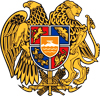 ՀԱՅԱՍՏԱՆԻ ՀԱՆՐԱՊԵՏՈՒԹՅՈՒՆ
ՍՅՈՒՆԻՔԻ ՄԱՐԶ
ԿԱՊԱՆ  ՀԱՄԱՅՆՔԻ  ԱՎԱԳԱՆԻ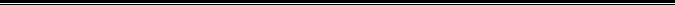 